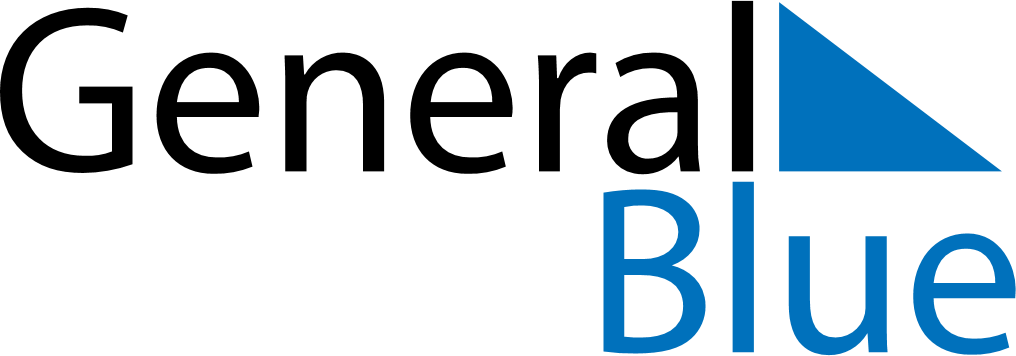 June 2019June 2019June 2019June 2019June 2019June 2019LatviaLatviaLatviaLatviaLatviaLatviaMondayTuesdayWednesdayThursdayFridaySaturdaySunday1234567891011121314151617181920212223Midsummer Eve24252627282930MidsummerNOTES